ส่วนงาน......................................................................................โทร…........................………………….….…………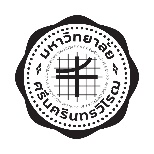 ที่............................................................วันที่......................เดือน....................................พ.ศ...........................เรื่อง    ขอหนังสือรับรองเงินเดือน / หนังสือรับรองการปฏิบัติงานเรียน    …........................…………………………………………………………………………………………………..….………….   ด้วยข้าพเจ้า  นาย  นาง  นางสาว  อื่นๆ (ระบุ)............................................................ (ชื่อ-นามสกุล ภาษาไทย)………………………………………………………………………..……………………………….……….(ชื่อ-นามสกุล ภาษาอังกฤษ)……………………………………………………………………….……………….…………………….เป็น         ข้าราชการพลเรือนในสถาบันอุดมศึกษา	 พนักงานมหาวิทยาลัย	    ลูกจ้างประจำ				 ข้าราชการบำนาญวันที่เริ่มปฏิบัติงานในมหาวิทยาลัย.…………………………………………………………………………………………………….ตำแหน่ง....................................................................... ตำแหน่งบริหาร..........................................................สังกัดส่วน/ภาควิชา..........................................................................................................................................คณะ/สถาบัน/วิทยาลัย/สำนัก.........................................................................................................................เงินเดือน                                    	จำนวนเงิน .............................................................. 	บาท/เดือน  เงินบำนาญ                                 	จำนวนเงิน ............................................................. 	บาท/เดือน ค่าตอบแทนสาขาขาดแคลน        		จำนวนเงิน .............................................................	บาท/เดือน  ค่าตอบแทนตำแหน่งทางวิชาการ    	จำนวนเงิน .............................................................	บาท/เดือน  เงินประจำตำแหน่งทางบริหาร           	จำนวนเงิน .............................................................	บาท/เดือน  เงินอื่นๆ (ระบุ) ...........................................	จำนวนเงิน .............................................................	บาท/เดือน    รวมเป็นเงินทั้งสิ้น .............................................................	บาท/เดือนมีความประสงค์ขอหนังสือรับรองเงินเดือน		   ภาษาไทย    จำนวน ............. ฉบับ						   ภาษาอังกฤษ จำนวน ............. ฉบับ	      จึงเรียนมาเพื่อโปรดพิจารณาดำเนินการ						             .................................................						           (.....................................................)สำหรับเจ้าหน้าที่เรียน    ..............................................................................................................................................................          เพื่อโปรดพิจารณาลงนามในหนังสือรับรองเงินเดือนของ ................................................................จำนวน........ฉบับ	     บันทึกข้อความ